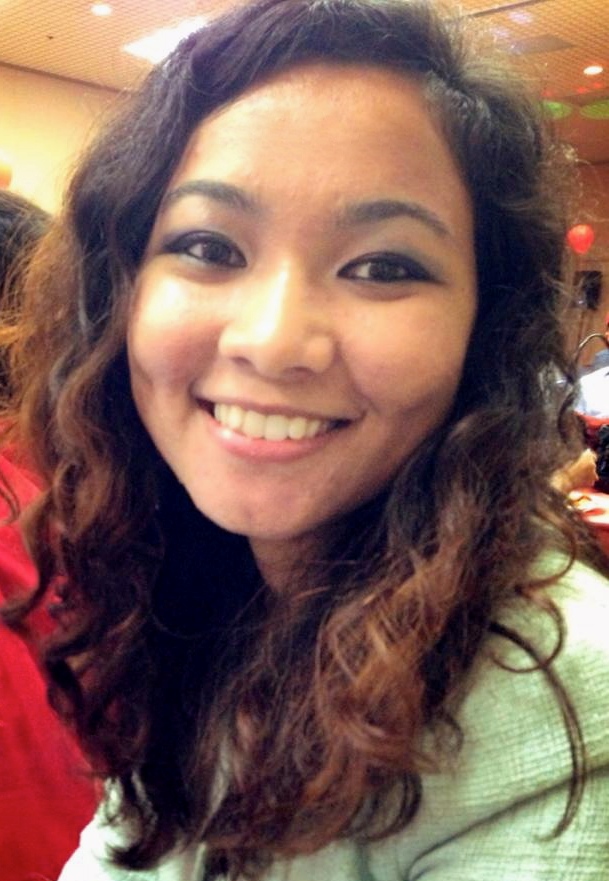 Namrata ShresthaEDUCATIONB.A., Economics, Virginia Tech                                                                                                             Aug. 2009- Dec. 2012Cumulative GPA: 3.14/4.00 (3.5 GPA for last 60 credits)Exchange Student: Masters in Management Program                                                                                  Jan.- April 2012Burgundy School of Business: Dijon, France; GPA: 3.66/4.00 WORK EXPERIENCEFair Trade Intern: Green America, Washington, D.C.                                                                                  May- Aug. 2012Worked on Raise the Bar campaign against the Hershey’s company to stop child labor in western parts of AfricaCoordinated correspondence and outreach with members of Fair Trade AllianceWrote articles for Green America’s blog and newslettersResearched and contacted possible speakers for 2012 Green Festivals Opinion Columnist: NextGen Journal, www.nextgenjournal.com                                                                 May- Dec. 2012Wrote articles on gender equality, study abroad, and expressed views about 2012 presidential campaignOffice Assistant: Virginia Tech Undergraduate Honor System                                                                               2011- 2012Reviewed honor violation cases and entered information in databaseAssisted Chief Justice and Associate Justices with case paperwork Answered inquiries regarding honor code during the manager’s absenceOpinion Columnist: The Collegiate Times, Virginia Tech                                                                                     2010- 2012Wrote articles for the award winning college newspaper on social issuesNews Anchor and Talk Show Host: WUVT 90.7 FM, Blacksburg                                                                Feb.- Oct. 2011Discussed current issues related to Blacksburg and Virginia Tech LEADERSHIP EXPERIENCESecretary, Nepali Student Association: Virginia Tech                                                                                            2009- 2012Choreographed a cultural fashion show and a solo performance for the Nepal Night Show Hokie Coach, Multicultural Programs and Services: Virginia Tech                                                                        2010- 2011Mentored two international students to help them adapt to the university’s atmospherePresident, Newman Residence Hall Council: Virginia Tech                                                                                   2010- 2011Coordinated The Annual Thanksgiving Dinner, which won the best event of the month award in        Virginia Tech, and in the commonwealth of Virginia (2010)Newman Royale Night, a fundraising event for Relay for Life that raised over $600, was named the       Program of the Year in Virginia Tech (2011)LANGUAGE & COMPUTER SKILLSWritten and oral fluency in English, Nepali and Hindi; conversational fluency in UrduMicrosoft Office; Macintosh and Windows operating systemsHONORSOIRED Scholarship (2011)                                                 Residence Hall Honorary (2011) James F. Powell Scholarship (2009)                                   Pamplin Scholar (2009)